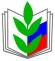 ПРОФСОЮЗ  РАБОТНИКОВ НАРОДНОГО ОБРАЗОВАНИЯ РФПОЛЕВСКАЯ ГОРОДСКАЯ ОРГАНИЗАЦИЯ ПРОФСОЮЗАВ рамках городской Спартакиады работников образования г. Полевского 9 февраля прошли прошли лыжные гонки. В командном зачете наши участницы заняли 4 место.ПОЗДРАВЛЯЕМ ВСЕХ УЧАСТНИКОВ!Верещага Елену ВалерьевнуЖидко Марию ВасильевнуПорохину Агафью МихайловнуШурманову Светлану Владимировну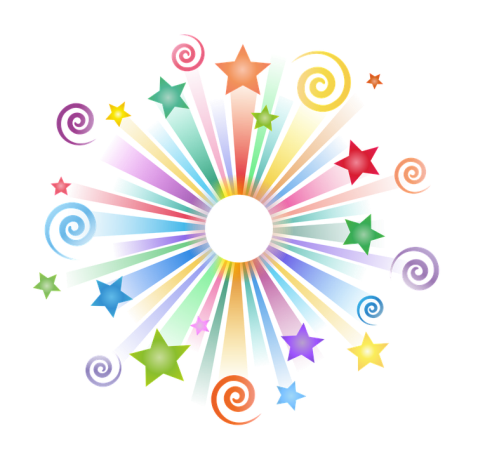 